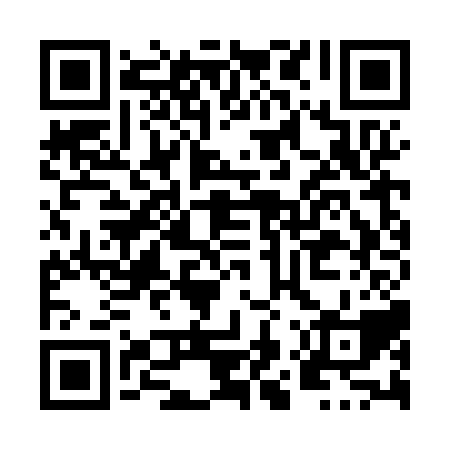 Prayer times for Kahipetnaniskat, Quebec, CanadaMon 1 Jul 2024 - Wed 31 Jul 2024High Latitude Method: Angle Based RulePrayer Calculation Method: Islamic Society of North AmericaAsar Calculation Method: HanafiPrayer times provided by https://www.salahtimes.comDateDayFajrSunriseDhuhrAsrMaghribIsha1Mon2:023:5812:075:408:1710:122Tue2:033:5812:075:408:1610:123Wed2:033:5912:085:408:1610:124Thu2:044:0012:085:408:1510:115Fri2:044:0112:085:408:1510:116Sat2:054:0112:085:408:1410:117Sun2:054:0212:085:398:1410:118Mon2:064:0312:085:398:1310:119Tue2:064:0412:085:398:1210:1010Wed2:074:0512:095:388:1210:1011Thu2:074:0612:095:388:1110:1012Fri2:084:0712:095:388:1010:0913Sat2:094:0812:095:378:0910:0914Sun2:094:0912:095:378:0810:0915Mon2:104:1012:095:368:0710:0816Tue2:104:1212:095:368:0610:0817Wed2:114:1312:095:358:0510:0718Thu2:124:1412:095:358:0410:0719Fri2:124:1512:105:348:0310:0620Sat2:134:1612:105:348:0210:0621Sun2:144:1812:105:338:0110:0522Mon2:144:1912:105:328:0010:0423Tue2:154:2012:105:327:5810:0424Wed2:154:2212:105:317:5710:0325Thu2:164:2312:105:307:5610:0326Fri2:174:2412:105:297:5410:0127Sat2:204:2612:105:287:539:5828Sun2:234:2712:105:287:529:5529Mon2:254:2812:105:277:509:5330Tue2:284:3012:105:267:499:5031Wed2:304:3112:105:257:479:48